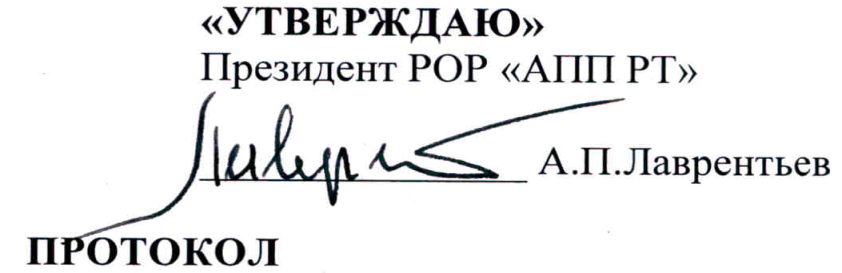 расширенного заседания Совета Ассоциации предприятий и предпринимателей Республики Татарстан14октября 2011 года					           г.Казань, РОР « АПП РТ», 15-00									       зал заседаний (3 этаж)ПРИСУТСТВОВАЛИ:	Приглашенные руководители, члены Совета АПП РТ, руководители предприятий (члены АПП РТ), сотрудники исполнительной дирекции –47чел. (список прилагается).	Председательствовал: президент АПП РТ А. П. Лаврентьев.ПОВЕСТКА ДНЯ:Вступительное слово Президента АПП РТ А. П. Лаврентьева.Вручение Свидетельств о членстве в АПП РТ.Рассмотрение заявления о приеме в члены АПП РТ.О разработке «Программы развития машиностроительного комплекса Республики Татарстан на 2012-2014 годы».О разработке «Стратегии повышения производительности труда и конкурентоспособности Республики Татарстан».О выполнении Решения Республиканского Совета по благотворительной деятельности, состоявшегося 13.09.2011г. в        г. Лаишево.Разное:- О подготовке в соответствии с поручением Президента Республики Татарстан республиканского совещания по внедрению и совершенствованию систем управления предприятием с использованием IT-технологий, включению предприятий в общереспубликанскую информационную систему;  - Об  оказании содействия Территориальному органу Федеральной службы государственной статистики по Республике Татарстан в проведении выборочного статистического наблюдения за затратами на производство и  реализацию товаров (работ, услуг) и результатами деятельности хозяйствующих субъектов; - О сотрудничестве с Казанским Федеральным Университетом.Открыл заседаниеА.П.Лаврентьев.Перед началом работы заседания А.П.Лаврентьев поздравил с днем рождения генерального директора ОАО «Вакууммаш» Е.Н.Капустина.	1. По первому вопросу Повестки дня:  А.П.Лаврентьев проинформировал о своем участии в заседании Правления Российского союза промышленников и предпринимателей 13 октября 2011 года. 	Основным вопросом, рассмотренным на заседании, было обсуждение основных положений «Стратегии – 2020. Новая модель роста – новая социальная политика». В работе над «Стратегией – 2020» принимали участие экспертные группы из академической и бизнес-среды.  В качестве докладчиков были приглашены министр экономического развития РФ Э.С. Набиуллина, координаторы работы по подготовке проекта Стратегии Я.И. Кузьминов, В.А. Мау.
	В своем выступлении Э.С. Набиуллина остановилась на вызовах перед экономикой России, в связи с чем возникает необходимость стратегического планирования. По ее словам, главными из них являются демографический вызов, требующий перемен в пенсионной системе, миграционной политике и на рынке труда в целом, технологический вызов, обязывающий не пропустить технологические прорывы в мировой экономике, а также вызов, связанный с повышением мобильности всех факторов производства. Для России не менее важными оказываются вызовы неравномерности развития регионов, низкого качества государственных, экономических и общественных институтов, недостаточного развития инфраструктуры. Для повышения эффективности долгосрочных и среднесрочных стратегических документов, а значит и активизации инвестиционных процессов, министерством экономического развития подготовлен законопроект о государственном стратегическом планировании.Ректор РАНХ В.А. Мау согласился с министром в том, что новые вызовы заставляют менять экономическую политику, ориентируясь на другую модель роста. По его мнению, прежняя модель уперлась в «ножницы конкурентоспособности» - плохие институты и дорогой труд ограничивают приход инвестиций в российскую экономику. Владимир Мау предложил направить усилия на развитие человеческого капитала, борьбу с инфляцией и новые методы бюджетного планирования. В свою очередь, ректор НИУ ВШЭ Я.И. Кузьминов в своем выступлении остановился на социальных факторах роста, предложив ориентироваться, прежде всего, на сформировавшийся в России средний класс. По его словам, «Средний класс – это люди, которые требуют не бюджетных денег, а государственных гарантий своим деньгам. Это касается ипотеки, инвестиций в образование и пенсионную систему». В соответствии с потребностями этого класса, Ярослав Кузьминов предложил, например, развивать прикладной бакалавриат, который способен снизить миграционное давление на экономику и повысить доходы населения.
	Президент РСПП А.Н. Шохин выразил согласие с необходимостью развития стратегического планирования и отметил, что «Стратегия-2020» во многом отвечает интересам бизнеса, поскольку предприниматели принимали серьезное участие в подготовке этого документа. Вместе с тем, по мнению Президента РСПП, реальные результаты для бизнеса приносят не стратегии, а механизмы их реализации, с которыми у нас в стране пока еще очень сложно. Бизнесу не всегда удается отстоять свою позицию по многим важным вопросам – пенсионной реформе, фискальной политике. Поэтому механизм согласования интересов разных социальных групп на стадии планирования должен быть учтен на стадии реализации экономической политики. Президент РСПП сформулировал предложения, которые вошли в предложения и замечания по проекту «Стратегии-2020», рассмотренные на заседании Правления РСПП.2. По второму вопросу Повестки дня:А.П.Лаврентьев  озвучил Решения Совета АПП РТ о приеме в члены АПП РТ ОАО «ТАНЕКО», ЗАО «Р-Внедрение», ОАО «Казанская теплосетевая компания» и ООО «Пульсар Венчур». Вручил свидетельства о членстве в РОР «АПП РТ» директору по взаимодействию ОАО «ТАНЕКО» М.М.Афанасьеву, генеральному директору ЗАО «Р-Внедрение» Р.М.Габдрахманову, заместителю генерального директора ОАО «Казанская теплосетевая компания» Р.Н.Галимарданову, директору ООО «Пульсар Венчур» П.В.Королеву.3. По третьему вопросу Повестки дня:А.П.Лаврентьев проинформировал о поступившем заявлении от директора Казанского филиала ООО «Эрнст энд Янг» А.Х.Кавеева с просьбой принять возглавляемое им предприятие в члены АПП РТ.В обсуждении приняли участие: Р.С.Яруллин (высказался против принятия данной организации в члены АПП РТ).РЕШИЛИ (большинством голосов):Принять Казанский филиал ООО «Эрнст энд Янг»в члены РОР «АПП РТ».3. По четвертому  вопросу Повестки дня:А.П.Лаврентьев проинформировал о разрабатываемой в республике «Программе развития машиностроительного комплекса Республики Татарстан на 2012-2014 годы». Программа разрабатывается Министерством промышленности и торговли Республики Татарстан в соответствии с Распоряжением Кабинета Министров Республики Татарстан от 25.03.2011г. №393-р. С информацией о структуре Программы, основных направлениях развития отраслей машиностроительного комплекса, об ожидаемых результатах реализации Программы выступили заместитель  министра промышленности и торговли Республики Татарстан И. Р. Мингалеев и    заместитель  директора Инженерно-экономического  института КГТУ им. А. Н. Туполева,    доцент       Р. А. Сабитов.        В обсуждении вопроса принял участие: В. А. Лигай, Г. В. Дивавин. 5. По пятому вопросу Повестки дня:А.П.Лаврентьев рассказал о разрабатываемой Министерством экономики Республики Татарстан «Стратегии повышения производительности и конкурентоспособности экономики Республики Татарстан и проекта долгосрочной целевой программы повышения производительности труда на предприятиях Республики Татарстан на 2012-2015 годы». Разработчиками Стратегии являются Министерство экономики Республики Татарстан и компания «Strategy Partners Group».Заместитель министра экономики Республики Татарстан А.Д.Шамсиев остановился на основных этапах реализации проекта по повышению производительности труда в Республике Татарстан. На основании анализа текущего уровня производительности труда в секторах экономики и системообразующих предприятиях республики будут разработаны рекомендации и детальные планы по повышению производительности труда для предприятий приоритетных секторов экономики. Планируется также проведение семинаров по повышению производительности труда и анализу опыта реализации аналогичных программ на предприятиях России и мира. В обсуждении приняли участие: А. П. Лаврентьев, В. С. Гинсбург, П. А. Шацких, М. В. Латыпов, Р. С. Яруллин. В своих выступлениях руководители предприятий указывали на необходимость стимулирования спроса и поддержки своих товаропроизводителей. РЕШИЛИ по четвертому и пятому вопросам Повестки дня: Шире привлекать руководителей предприятий к разработке и обсуждению программных документов, касающихся развития и деятельности промышленных предприятий.6. По шестому вопросу Повестки дня выступил А.П.Лаврентьев.Довел до сведения присутствующих касающиеся предприятий республики пункты Решения Республиканского Совета по благотворительной деятельности, подписанного Президентом Республики Татарстан. Заседание Совета состоялось 13.09.2011г. в г. Лаишево.Решением было поручено АПП РТ и ТПП РТ рекомендовать промышленным предприятиям в своих Программах благотворительной деятельности принимать участие в деятельности учреждений для детей-сирот и детей, оставшихся без попечения родителей, а также оказывать им финансовую поддержку в целях открытия именных накопительных счетов детям, воспитывающимся в детских домах и приемных семьях. РЕШИЛИ:Рекомендовать промышленным предприятиям в своих Программах благотворительной деятельности принимать участие в деятельности учреждений для детей-сирот и детей, оставшихся без попечения родителей, а также оказывать им финансовую поддержку в целях открытия именных накопительных счетов детям, воспитывающимся в детских домах и приемных семьях. 7. По седьмому  вопросу Повестки дня выступил А.П.Лаврентьев.7.1. Проинформировал о подготовке в соответствии с поручением Президента Республики Татарстан республиканского совещания по внедрению и совершенствованию систем управления предприятием с использованием IT-технологий, включению предприятий в общереспубликанскую информационную систему. В совещании планируется участие Президента Республики Татарстан, проведение совещания намечено на 10 ноября т.г.7.2. Проинформировал о предстоящем проведении в соответствии с Распоряжением Правительства Российской Федерации от 14.02.2009г. №201-р выборочного федерального статистического наблюдения за затратами на производство и  реализацию товаров (работ, услуг) и результатами деятельности хозяйствующих субъектов. Данная работа проводится в целях получения качественной характеристики связей и структурных пропорций экономики республики.Распоряжением Кабинета Министров Республики Татарстан от 18.08.2011г. №1517-р АПП РТ предложено оказать содействие Татарстанстату  в проведении данной работы. 7.3. Рассказал об обращении Ректора Казанского Федерального Университета И. Р. Гафурова  о возможном сотрудничестве  по проблемным вопросам, к решению которых можно привлечь научные кадры. РЕШИЛИ: Информацию принять к сведению.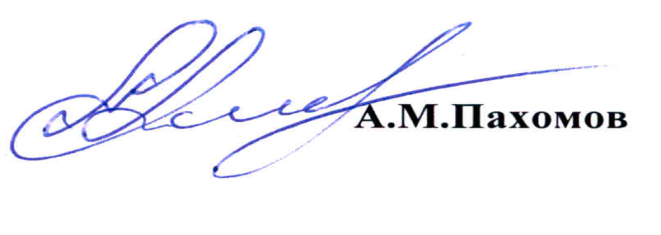 Генеральный директор РОР «АПП РТ» 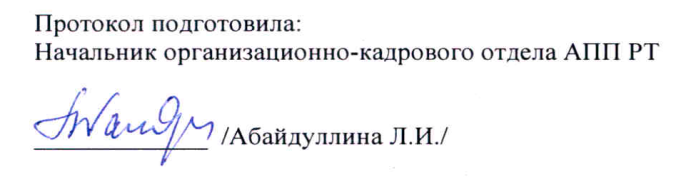 